Si dos rectas cualesquieras se cortan por varias rectas paralelas, los segmentos determinados en una de las rectas son proporcionales a los segmentos correspondientes en la otra. 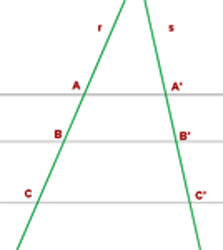 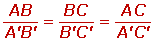                           Ejercicios1.Las rectas a, b y c son paralelas. Halla la longitud de x.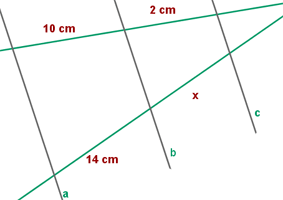 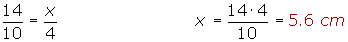 2.Las rectas a, b son paralelas. ¿Podemos afirmar que c es paralela a las rectas a y b?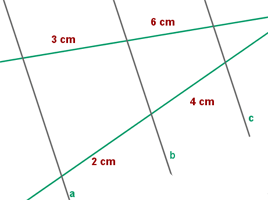 Sí, porque se cumple el teorema de Thales.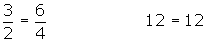 El teorema de Thales en un triánguloDado un triángulo ABC, si se traza un segmento paralelo, B'C', a uno de los lados del triangulo, se obtiene otro triángulo AB'C', cuyos lados son proporcionales a los del triángulo ABC. 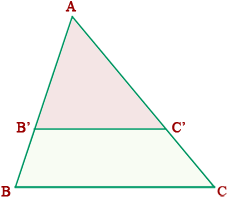 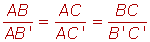 Hallar las medidas de los segmentos a y b.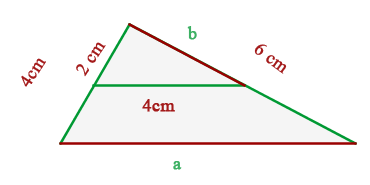 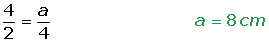 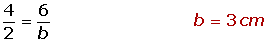 Aplicaciones del teorema de ThalesEl teorema de Thales se utiliza para dividir un segmento en varias partes iguales.EjemploDividir el segmento AB en 3 partes iguales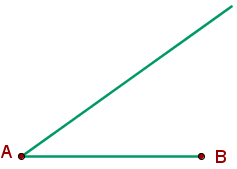 1. Se dibuja una semirrecta de origen el extremo A del segmento.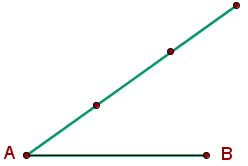 2. Tomando como unidad cualquier medida, se señalan en la semirrecta 3 unidades de medida a partir de A.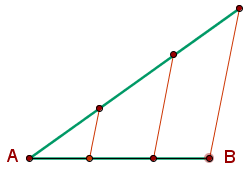 3. Por cada una de las divisiones de la semirrecta se trazan rectas paralelas al segmento que une B con la última división sobre la semirrecta. Los puntos obtenidos en el segmento AB determinan las 3 partes iguales en que se divide.